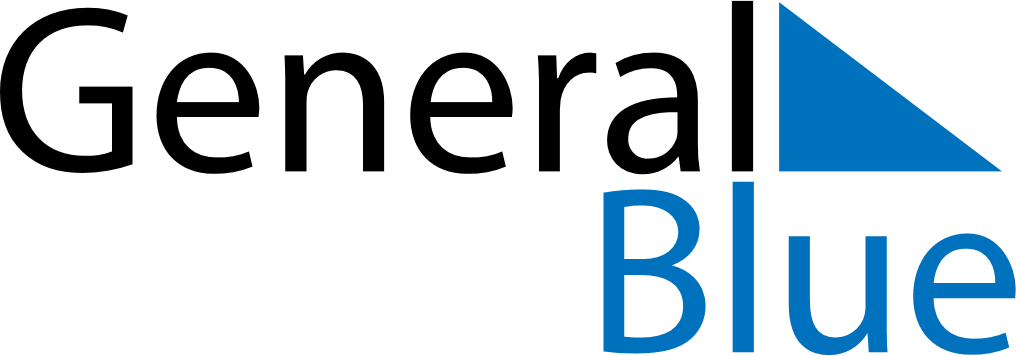 June 2024June 2024June 2024June 2024June 2024June 2024RomaniaRomaniaRomaniaRomaniaRomaniaRomaniaMondayTuesdayWednesdayThursdayFridaySaturdaySunday12Children’s Day345678910111213141516Ascension Day17181920212223Pentecost24252627282930Whit MondayFlag DayNOTES